Фототаблица к акту обследования аварийных деревьев № 4Квартал 1 выдел 35 Боринского участкового лесничества Донского лесничества Липецкой области1. Дерево породы дуб диаметром 24 см.         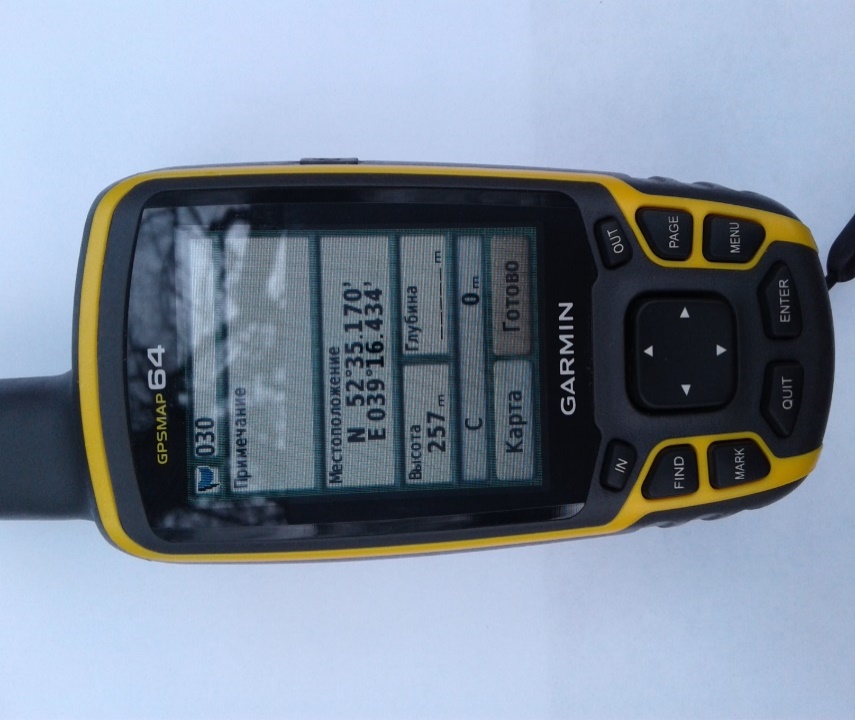 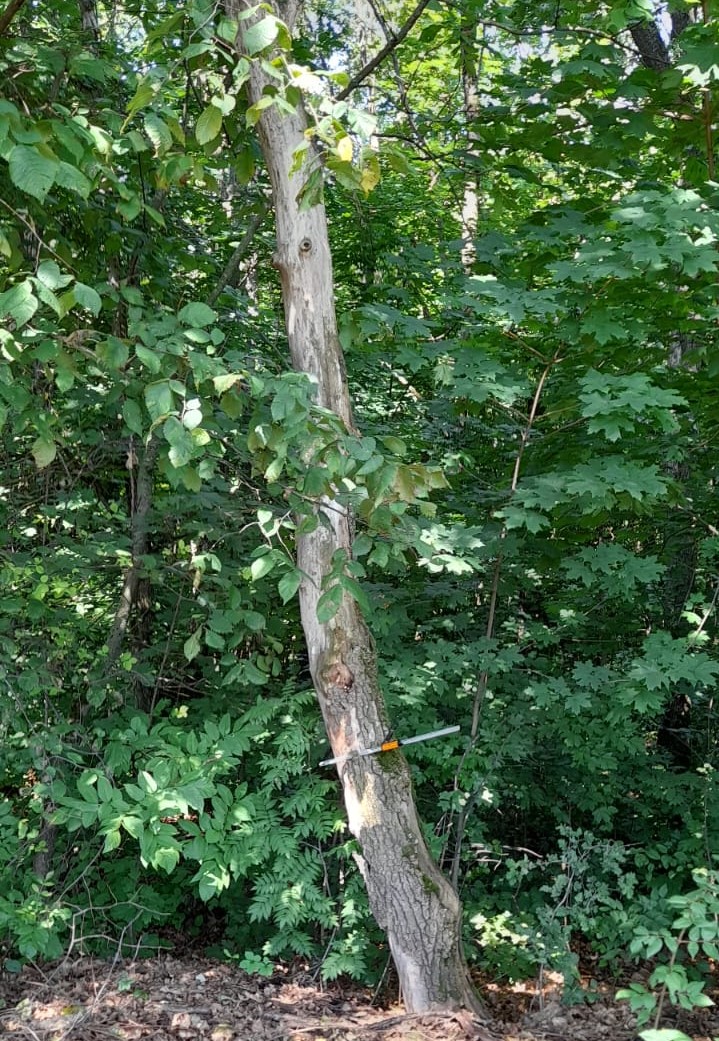 Координаты дерева № 1 N 52035.170’    E 039016.434’ 2. Дерево породы дуб диаметром 20 см.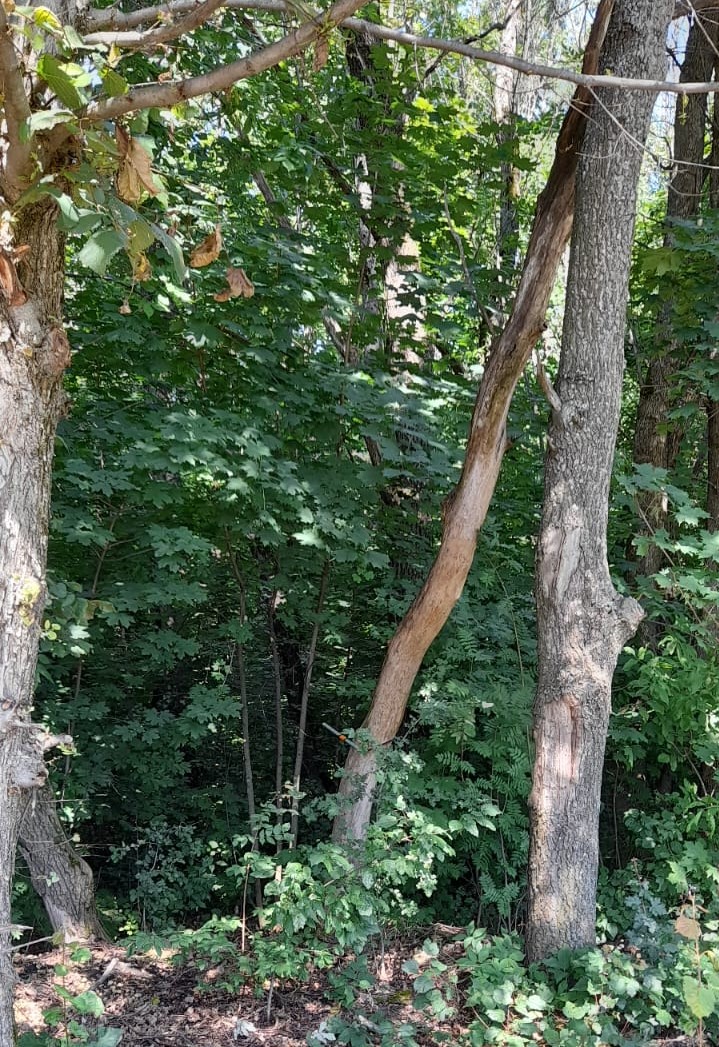 Координаты дерева № 2 N 52035.170’    E 039016.434’3. Дерево породы дуб диаметром 16 см.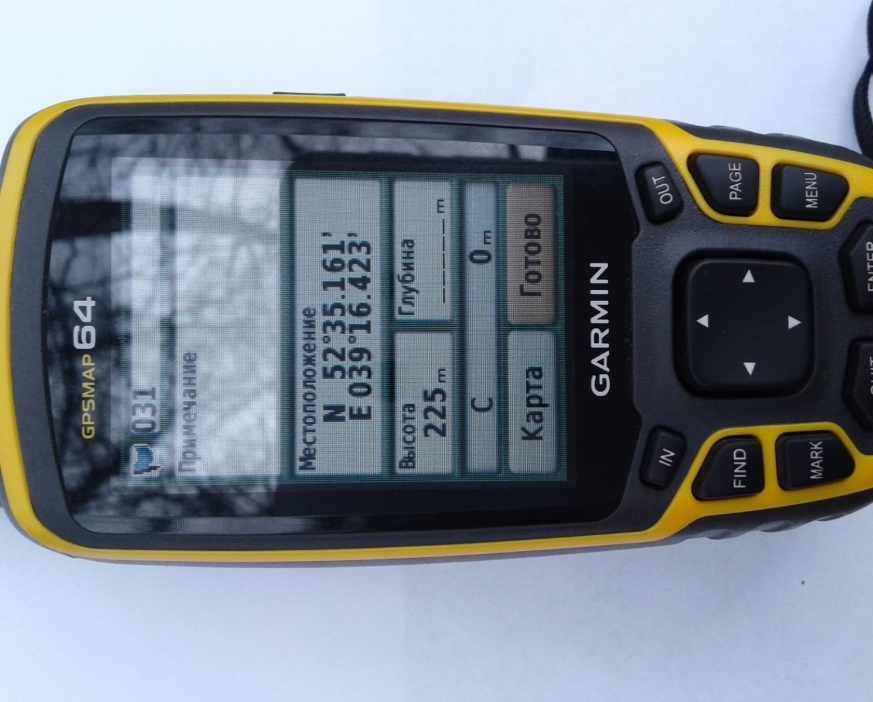 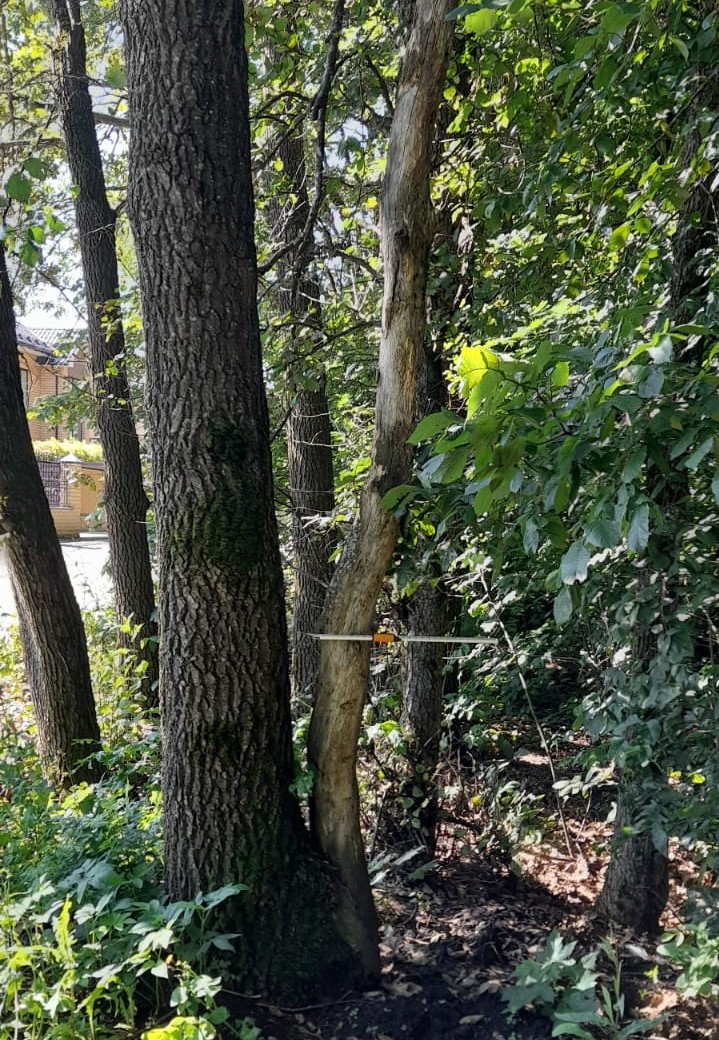 Координаты дерева № 3 N 52035.161’    E 039016.423’